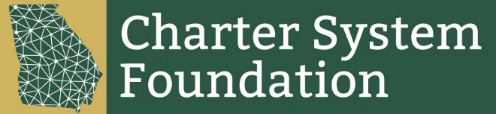 									May 10, 2018TO:		Taliaferro County School Governance BoardFROM:  	Scott Arenal-Mullen, TCS Leadership Chairperson and Charter LiaisonThe regular meeting of the TCS Governance Board is scheduled for Thursday, May 10, 2018 at  5:00 p.m. in the conference room of Success Center, located at 557 Broad St NW, Crawfordville, GA 30631.TCS Charter System Governance BoardMeeting Agenda – May 10, 2018 	CALL TO ORDER		Welcome and Thank You!	ROLL CALL	AMEND and/or ADOPT AGENDA	A.  RECOGNITION OF VISITORSNote: From time to time individuals may request to appear before the LSGB to present information. It is recommended speakers be consistently limited to a specific amount of time. When the time expires, remarks must be concluded. To protect the privacy of our students, speakers shall refrain from identifying specific students by name. Personal concerns may be addressed in writing to the Chair of the Governance Team.If no speakers have requested to present, this segment of the meeting is skipped.        	B.  CHAIRPERSON’S REPORT (Ignore if there is no report)       	C.  GOVERNANCE BOARD COMMITTEE REPORTS (Ignore if no reports)         	D.  ACTION ITEMSEstablish Meeting Dates for the yearReview By-LawsReview Training Materials: https://www.charter-system.org/resources/training         	E.  DISCUSSION ITEMS1.  Purpose of the Governance Board2. Structure of the Governance Board3. Terms of the Governance Board4. Other        	F.  ADJOURNMENTSummary of Meeting Actions – May 10, 2018TCS Charter System Governance Board The Summary of Meeting Actions is an unofficial record of the meetings of the Charter System Middle Local School Governance Team meeting and is distributed to school employees and interested community members within two business days following the meeting. Minutes of the Charter System Middle Local School Governance Team are not considered official until ratified by the governance team, typically at the next regularly scheduled meeting.Member List: Misty Hunt, Ebony Edwards, Mary Eubanks, Origa Jones, Shanta McLendon, Dametra Lester, Shelley Lynn, Egypt Thomas, Millicent DranePresent: Misty Hunt, Ebony Edwards, Mary Eubanks, Origa Jones, Shanta McLendon, Dametra Lester, Shelley Lynn, Egypt Thomas, Millicent DraneAbsent: NoneAction Items (The LSGB took action on the following agenda items)-Decided on the meeting calendar-Voted on OfficersDiscussion Items-Purpose, Structure, and Terms of Governance Board-Discussed School operations and initiatives-Discussed Training Materials and Future Training-Shared School Activities	TCS Charter System Governance BoardMinutes – May 10, 2018A regular meeting of the TCS Charter System Governance Board was held on the above date at 5:15 PM in the main conference room of the Success Center, located at 557 Broad St NW, Crawfordville, GA 30631Members present:  Misty Hunt, Ebony Edwards, Mary Eubanks, Origa Jones, Shanta McLendon, Dametra Lester, Shelley Lynn, Egypt Thomas, Millicent DraneMembers absent:  NoneAMEND AND/OR ADOPT AGENDANoneCHAIRPERSON’S REPORTNoneGOVERNANCE TEAM COMMITTEE REPORTSNoneACTION ITEMS5:15 PM works for everyoneSecond Meeting June 19th at 5:15 PMThird Tuesday of every month, excluding December (Second Tuesday)Elected Mary Eubanks for Secretary—No contestElected Millicent Drane for Vice Chairperson—No contestDISCUSSION ITEMS Discussed the purpose of a Governance Board—to provide input to the board and superintendent regarding school operations and impacts on learning.Discussed the Structure and fit of a Governance Board—structure fits on an administrative level that does not supersede the Board or Superintendent but has input on decisions.Terms of the governance board listed as short term (2-3 years) and long term (3-4 years) for members as noted in by-laws.Discussed the dates and times of meetings.Discussed future topics of meetings: school goals, school initiatives, and topics of concern (none at the moment)Discussed the training for the next meeting with Dr. Gibney-ShermanShared school activities—Literacy night, parent health night, lending library plans, parent night, rapping-read-alongs, Drane’s physical science project, and 3D PrintingViewed Rapping-Read-Along VideosADJOURNMENT_____________________________                            ________________________________                 Parliamentarian                                                                  Chairperson